План работыСекции РАМС «Лучевая диагностика. Лучевая терапия»на 2023 год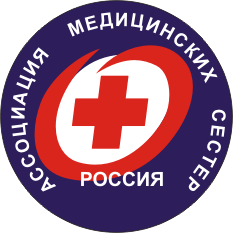 Общероссийская общественная организация«Ассоциация медицинских сестер России»Специализированная секция«Лучевая диагностика. Лучевая терапия»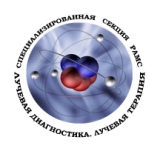 №п\пНаименование мероприятияСрок исполненияОтветственный исполнительОтветственный исполнительВыполнение1ОРГАНИЗАЦИОННЫЕ МЕРОПРИЯТИЯОРГАНИЗАЦИОННЫЕ МЕРОПРИЯТИЯОРГАНИЗАЦИОННЫЕ МЕРОПРИЯТИЯОРГАНИЗАЦИОННЫЕ МЕРОПРИЯТИЯОРГАНИЗАЦИОННЫЕ МЕРОПРИЯТИЯОтчёт о работе секции за 2023 год.ЯнварьПредседатель секцииПредседатель секцииУчастие секции в мероприятиях, проводимых РАМС.По плану РАМСПредседатель секции Члены секцииПредседатель секции Члены секции2.ОБМЕН ОПЫТОМ, РАЗВИТИЕ СЕСТРИНСКОЙ ПРОФЕССИИОБМЕН ОПЫТОМ, РАЗВИТИЕ СЕСТРИНСКОЙ ПРОФЕССИИОБМЕН ОПЫТОМ, РАЗВИТИЕ СЕСТРИНСКОЙ ПРОФЕССИИОБМЕН ОПЫТОМ, РАЗВИТИЕ СЕСТРИНСКОЙ ПРОФЕССИИОБМЕН ОПЫТОМ, РАЗВИТИЕ СЕСТРИНСКОЙ ПРОФЕССИИСодействие в создании, организации  и поддержка в работе специализированных секций Лучевой диагностики и лучевой терапии  в регионахВ течение годаПредседатель секции                   Члены секции Организация и проведение Всероссийской очной конференции: «Стремимся к новому, сохраняя старое» 24 маяПредседатель секции Члены секции3.ИНФОРМАЦИОННАЯ И ИЗДАТЕЛЬСКАЯ ДЕЯТЕЛЬНОСТЬИНФОРМАЦИОННАЯ И ИЗДАТЕЛЬСКАЯ ДЕЯТЕЛЬНОСТЬИНФОРМАЦИОННАЯ И ИЗДАТЕЛЬСКАЯ ДЕЯТЕЛЬНОСТЬИНФОРМАЦИОННАЯ И ИЗДАТЕЛЬСКАЯ ДЕЯТЕЛЬНОСТЬИНФОРМАЦИОННАЯ И ИЗДАТЕЛЬСКАЯ ДЕЯТЕЛЬНОСТЬПодготовка информации на сайт РАМС о деятельности специализированной секцииВ течение годаПредседатель секции Члены секцииПредседатель секции Члены секцииПредседатель секции                                                            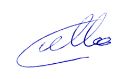 М. Г. Мананников